Наименование растенийПлощадь(м.кв)Кол-воЦенаСтоимостьФотоГвоздика7,214018025 480,00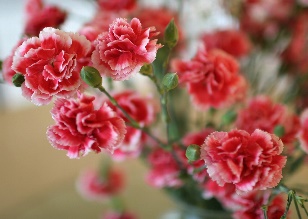 Герань612421026 040,00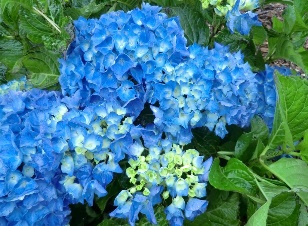 Яблоня110 000,0010 000,00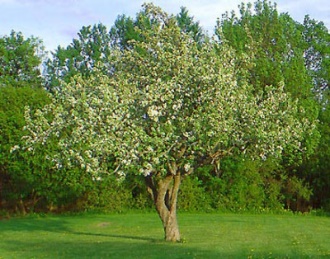 Барбарис64502 700,00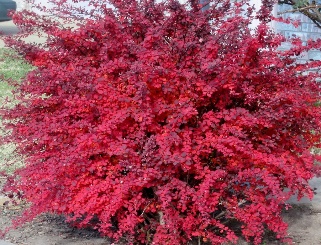 Трава8,71275275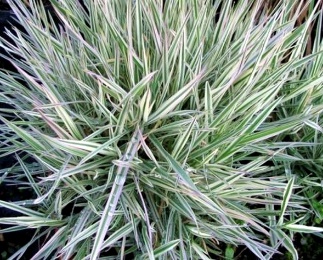 Туя88006 400,00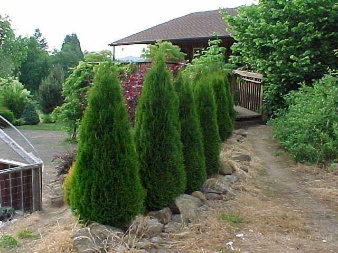 Итог70 895,00НаименованиеКол-воЦенаСтоимостьСтоимостьСкульптура2 шт30 000,0060 000,0060 000,00Подсветка7 шт10 000,0070 000,0070 000,00Плитка11 7408 140,008 140,00Камень6 5203 120,003 120,00Дерево20 шт4008 000,008 000,00Итог                                                                                                        149 260,00Итог                                                                                                        149 260,00Итог                                                                                                        149 260,00Итог                                                                                                        149 260,00